Checklist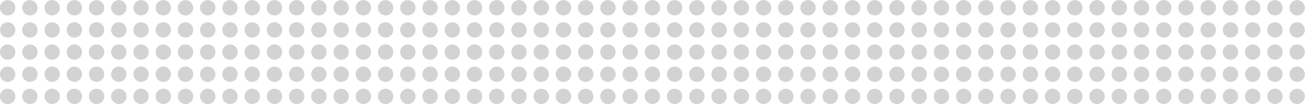 Running a Competence CommitteeResourcesReferences ImplementationBenjamin Kinnear, Eric J. Warm, Karen E. Hauer. (2018) Twelve tips to maximize the value of a clinical competency committee in postgraduate medical education. Medical Teacher 40:11, pages 1110-1115. French, et al. “A Systematic Approach Toward Building a Fully Operational Clinical Competency Committee.” Journal of Surgical Education, vol. 71, no. 6, 2014, pp. e22–e27.Frameworks & Process ModelsRachael Pack, Lorelei Lingard, Christopher J Watling, Saad Chahine, Sayra M Cristancho. (2019) Some assembly required: tracing the interpretative work of Clinical Competency Committees. Medical Education 32. Amy Acker & Emily Hawksby (2019) Competence committee: How meeting frequency impacts committee function and learner-centered assessment, Medical Teacher, DOI: 10.1080/0142159X.2019.1627302Duitsman, Marrigje E., et al. “Judging Residents' Performance: a Qualitative Study Using Grounded Theory.” BMC Medical Education, vol. 19, no. 1, 2019, pp. 1–9.Schumacher, et al. “Thresholds and Interpretations: How Clinical Competency Committees Identify Pediatric Residents with Performance Concerns.” Medical Teacher, vol. 40, no. 1, 2018, pp. 70–79.Decision makingHauer, Karen E, et al. “Ensuring Resident Competence: A Narrative Review of the Literature on Group Decision Making to Inform the Work of Clinical Competency Committees.” Journal of Graduate Medical Education, vol. 8, no. 2, 2016, pp. 156–164.Chahine, Saad, et al. “How Do Small Groups Make Decisions?” Perspectives on Medical Education, vol. 6, no. 3, 2017, pp. 192–198.Shumacher, Daniel J., et al. “Key Factors in Clinical Competency Committee Members’ Decisions Regarding Residents’ Readiness to Serve as Supervisors: A National Study.” Academic Medicine, vol. 94, no. 2, 2019, pp. 251–258.Acai, Anita, et al. “Getting with the Times: a Narrative Review of the Literature on Group Decision Making in Virtual Environments and Implications for Promotions Committees.” Perspectives on Medical Education, vol. 7, no. 3, 2018, pp. 147–155.ItemCompleted?Getting StartedDevelop Mission StatementDevelop Terms of Reference for competence committee & membersAssign primary reviewers for each residentDevelop an assessment map to align competence committee meetingsDetermine the best method to collate and review dataMeeting ProcessDetermine rules of Engagement Develop Agenda well in advanceDetermine how you will keep on task & on timeDetermine decision making process & minutesDetermine role of faculty development / Program EvalPost-meetingDetermine which decisions need to be communicated and who will communicate the decisions to PGMEDetermine what information should be communicated to the RPC for each residentDetermine who will communicate decisions to the resident and how this will be accomplished (e.g., email, face-to-face meeting)Determine where meeting minutes/reports will be kept and who will have access to these documentsDetermine who is responsible for developing individualized learning plansTemplate Terms of Reference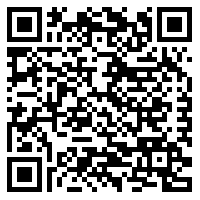 Template Process and Procedures in Decision-Making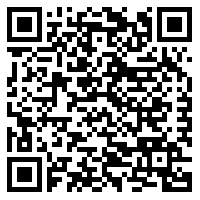 Mock Competence Committee Cases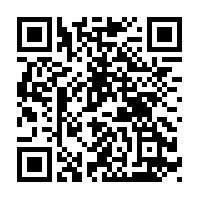 Royal College Status Recommendations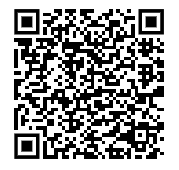 Set up a Competence Committee (CBD for Program Directors)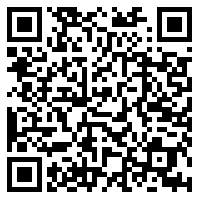 CBD Resource Directory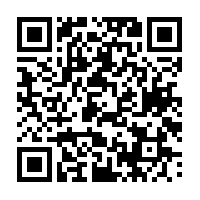 